Материалы к занятиям «Беседы о быте русского народа»Рассказ о русском костюме  Слава и мой низкий поклон безымянным русским женщинам прошлых времен, которые из поколения в поколение, из века в век создавали, шлифовали и несли в будущее неповторимую красоту, свое искусство, название которому «русский народный костюм». Он является сегодня гордостью национальной культуры.Ф. М. ПармонСвой классический вид народный костюм приобрел к началу XIX века. Для русского костюма стали характерными два основных типа: южный и северный.Женский костюм южного типаЖенский крестьянский костюм южного типа состоял из рубах: нижняя исподняя — «черная» и верхняя нарядная — «красная» (рис. 1). Трудовые рубахи — «подольницы» шили для каждого вида сельскохозяйственных работ (рис. 2)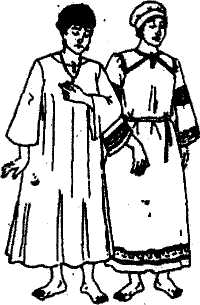 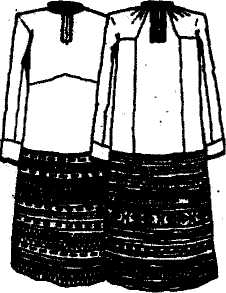       Рис. 1 Рис.2Праздничные рубахи имели свои особенности, особое внимание при их изготовлении уделялось украшению рукавов (рис. 3). Ластовицы (подмышки) были кумачовыми, а сам рукав вышивался. Были рубахи с длинными рукавами и орнаментом, и с отдельно надевающимися на рубаху рукавами (рис. 4).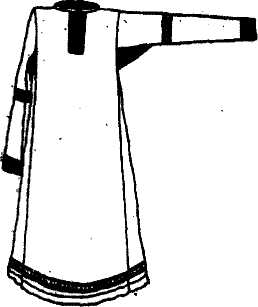 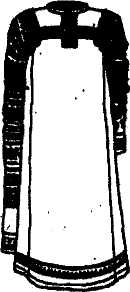                                 Рис. 3                                            Рис. 4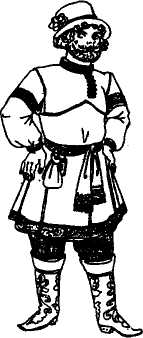 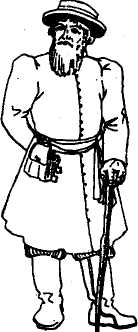              Рис.5	             Рис.6Верхняя одежда шилась из разных материалов, и вид ткани часто давал название одежде. Например, из армячного сука шили армяк, сермяжное сукно дало название кафтану — сермяга. Верхнюю одежду шили свободной или приталенной по стану, но всегда просторной, чтобы показать дородность, основательность, пусть даже небогатого, своего владельца. У кафтана, приталенного по стану, нижняя (широкая) часть нередко была сзади заложена складками. Застежка верхней одежды делалась встык или с запахом справа налево. Правую полу украшали вышивкой или аппликацией (рис. 7).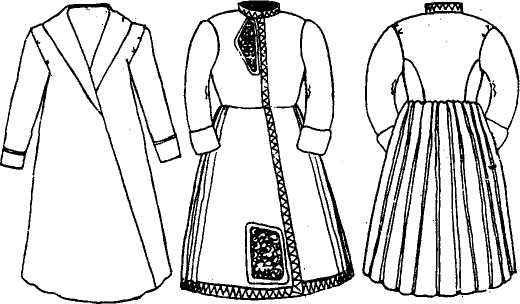                                   Рис.7Происхождение армяков, сермяг, зипунов, свит, повиток прослеживается от восточных халатов, но при этом христианский народ России поменял сторону застёжки мусульманских одежд. Зимнюю одежду чаще всего делали из овчины, мехом внутрь, с большим воротником, который мог служить и капюшоном, с длинными рукавами, в которых можно было согреть руки. Такую одежду называли тулупом.Мужские головные уборы были не столь разнообразны, как женские. Обычно носили войлочный колпак — поярковую шапку из овечьей шерсти (рис. 8). Поярковые шапки носили без отворота и с отворотом. Молодые парни носили шляпы с полями. Свадебные шляпы украшались розетками и пучками из лент (рис. 9). /В XIX веке появилась мода на ямщицкие шляпы (рис. 10). Зимой носили меховые треухи (рис. 11) — прообраз будущей ушанки.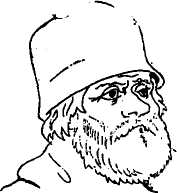 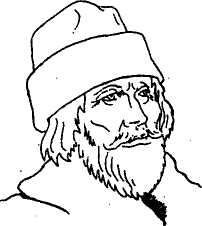                                   Рис. 8            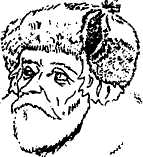 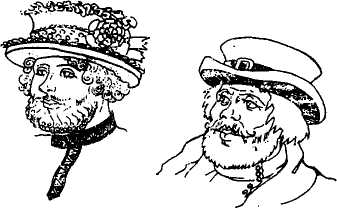          Рис.9       Рис. 10      Рис. 11Обувью крестьянину в будни служили лапти, в праздники — сапоги. Изначально сапоги в Древней Руси были привилегией знати. Но затем они начали проникать и в крестьянский быт. У крестьян сапоги являлись признаком достатка и благосостояния. Сапоги носили и мужчины и женщины. Оба сапога в паре кроили и шили одинаково (форму ноги сапог приобретал при ходьбе). Сапоги могли быть украшены вышивкой, аппликацией. Сапоги были разных видов: сапоги вытяжные, сапоги «в гармошку», сапоги с высокими голенищами (рис. 12).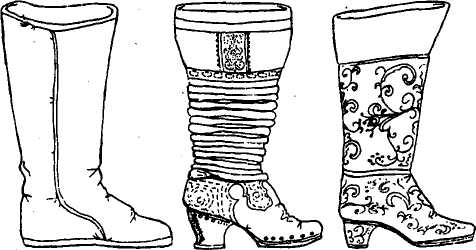 Рис.12Образы русского крестьянина и русской крестьянки наиболее полно раскрываются средствами народного костюма. Каждый элемент одежды в русском костюме характерен и позволяет создать единый ансамбль — образ человека сильного, крепко стоящего на земле, чувствующего красоту и гармонию этой земли, внимательного к ней и ее богатству. В целом, русский крестьянский костюм отличают: малорасчленные формы, простой силуэт, общая массивность костюма, нарастающая книзу (полосы вышивок, тяжелая массивная обувь). Для русского костюма характерны скрытость естественных форм, статика фигуры.Символом зрелости, физической активности женщины служила набедренная одежда - понева (рис. 13), прообраз будущей юбки. Понева состояла из трех полотнищ ткани, собранных на шнурке — «гашнике».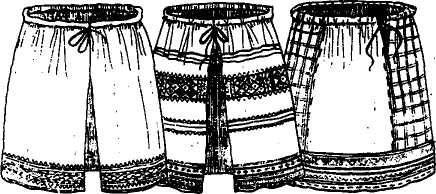 			Рис.13Позже стали делать поневы с прошвой, когда переднее полотно шилось из другой ткани. Поневы имели темную расцветку, шились из клетчатых тканей и с учетом возраста. Чем старше была женщина, тем темнее понева. Во время работы поневу обычно носили «кульком», подвернув полы за пояс.Передник-запона дополнял одежду крестьянки. Запона охватывала фигуру женщины от груди до щиколотки и завязывалась высоко над грудью.		Головной убор сложной замысловатой формы - неотъемлемая часть женского костюма, символ плодородия, силы. Головные уборы очень разнообразны. Самый распространенный — «сорока» (рис. 14).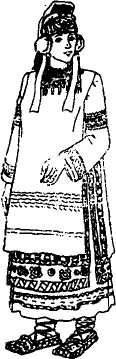 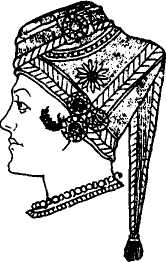 Рис.14Такой убор составлялся из нескольких частей (число деталей доходило до 12) и весил до . Три основные из них: налобная часть — кичка (с рогами или гладкая); чехол из бархата, ситца или кумача — «сорока»; полотнище сзади - позатылень. Ленты на висках и позаты-лень, гремящие украшения из металлов, мохры и опушки из меха и перьев имитировали распущенные волосы - знак защиты от злых духов и сил, иными словами - оберег. Волосы, заплетенные в две косы и уложенные короной на голове, замужние женщины прятали от «дурного глаза» и от позора в маленькую шапочку -«повойник». На шею и грудь надевали монисты, гайтаны, украшения из лент - «языки», «грудки».Скромней выглядел костюм девушки. Отличительные его признаки: белый цвет, отсутствие поневы, девичья шутка - кусок согнутого пополам материала с отверстием для волос, убранных в одну косу и украшенных лентой или повязкой.На селе чаще ходили босыми. Обувь - плетеную или кожаную - надевали лишь в праздники и холодное время года.Самой распространенной обувью на Руси были лапти (рис. 15), которые плели из лыка различными способами, что делало этот вид обуви очень разнообразным. Чем больше полос лыка, тем красивее и разнообразнее были лапти. Лыко разных пород дерева придавало лаптям различные оттенки цвета. Пара лаптей носилась 5- 6 дней, потом она становилась негодной. Поэтому, отправляясь в дальний путь, приходилось брать с собой 3-4 пары. Лапти надевались на обмотки - онучи - и крепились шнурками. Зимой лапти надевались на суконные онучи.Простой кожаной обувью служили постолы (рис. 16), поршни (рис. 17), изготавливаемые лишь из одного—двух кусков кожи. Очень распространенной женской обувью в южных губерниях были коты (рис.18) - туфли на толстой подошве с каблуками.Рис.16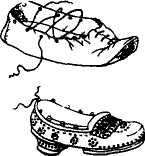 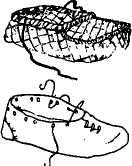 Рис. 18Рис.15Рис. 17Коты надевались на несколько пар чулок (до 8 пар), поэтому их размер был большим. Эта обувь богато украшалась аппликацией из сафьяна, блестками, мелкими гвоздиками и даже бубенчиками. Держались коты на ногах с помощью шнурков — оборов.Женский костюм северного типаПод влиянием европейской одежды XVII века складывался второй тип женского костюма — северный. После реформ Петра I на столетие он становится «официальным» облачением женщин зажиточных сословий на Руси: купечества, мещанства, семейного духовенства. От них костюм переходит к крестьянству северных богатых губерний. В XIX веке элементы северного костюма проникли в одежду южного крестьянства как праздничная одежда.В северный женский костюм входили: нижняя и «красная» рубахи, повойник (рис. 19), сарафан (рис. 20), душегрея (рис. 21) — короткая распашная одежда на лямках, иногда ее заменял шугай (рис. 22) — одежда типа кофты.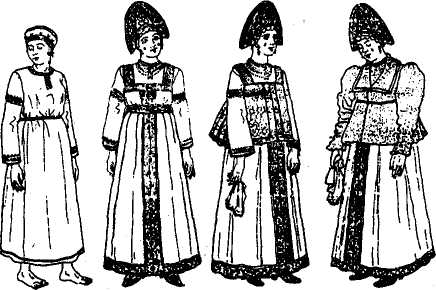                                      Рис.19    Рис.20     Рис.21      Рис.22Невеста перед венчанием меняла повязку на особый убор — коруну (рис. 23), украшенную фольгой и самоцветами.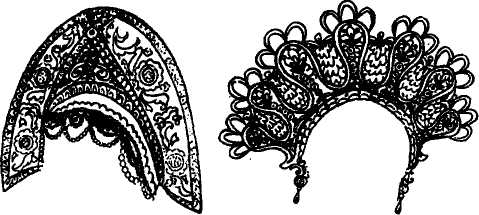 Рис.23В зажиточной среде обувью служили сапожки из кожи или сафьяна, в бедной — лапти. Костюм на Руси давал полную информацию о владельце, указывая и на семейное положение, и на материальный достаток, и на общественную роль человека в деревне.Первые несколько лет после свадьбы статус женщины очень высок, на ней яркий и нарядный костюм даже в будни. В детстве и в старости одежда скромнее. Костюм пожилой женщины не такой яркий, без орнамента, а на голове шлычка или завязанная поверх повойника косынка.Мужской костюмМужской крестьянский костюм не имел значительных местных отличий. Он состоял, как и женский, из двух рубах. Мужские рубахи шились длиною до колена. Верхнюю рубаху подпоясывали кушаком, к которому подвешивали все необходимые в быту личные предметы: кошелек, кисет, огниво и кресало, гребешок, — так как карманов не существовало. Рубаха была единственной летней одеждой мальчиков 12-13 лет. В холодную погоду на рубаху надевали верхнюю одежду типа кафтана.Взрослые крестьяне носили две пары портов — исподние и верхние. У молодых парней-женихов праздничные костюмы отличались яркостью, что символизировало молодецкую, удаль. В одежде зрелых крестьян подчеркивались важность, степенность, бережливость. У стариков одежда была скромной, в основном для них перешивали ношеные вещи.Места проживания наших предков	В лесистых местах, по берегам рек и озер садились, оседали, ставили свои дома и хозяйственные постройки наши предки. «Возле леса жить – голодному не быть». В лесу зверь и птица, смола и дикий мед, ягоды и грибы. Недаром столько пословиц и поговорок сложил народ о дарах леса, например о грибах:Где один гриб, там и другой.В молчаливые годы грибы растут.Грибы ищут – по лесу рыщут.Много комаров – готовь коробов.Появились опенки – лето кончилось.Поздний гриб – поздний снег.Даже о детях говорили: «Растут, как грибы после дождика».	Лес рядом, а в нем на всякую болезнь зелье вырастает. Давно люди заметили, что от боли в сердце помогает корень валерианы; знали, что липовый цвет снимает жар, подорожник и сок березы лечит раны, на стой белены в небольших дозах успокаивает, а если много выпить – возбуждает. «Что ты, белены объелся?» - спрашивали если человек слишком горячился. Народная мудрость хранит много полезных советов и о том, как сохранить здоровье. Живи просто – проживешь до ста лет.Кто долго жует, тот долго живет.Держи голову в холоде, живот в голоде, а ноги в тепле.Селились рядом родственники и просто соседи (те, кто рядом сели). Постепенно образовывалось село (сесть, селиться). Строились не день и не два. Сначала надо было освоить участок. Готовили землю под пашню, рубили, корчевали лес. Так возникала заимка (от слова занимать), а первые постройки назывались починками (от слова почин, т.е. начало).Изба, клеть, амбар, овин, гумно, банька – вот что такое крестьянская усадьба. Строились широко – ведь земли много, лес, а значит, и строительный материал, рядом. Что же касается трудолюбия и старания, то русским людям их всегда было не занимать.Для строительства больше всего годились сосна и ель: стволы прямые, древесина крепкая и надежная.Из гнилого леса не надолго изба.Соломиной не подопрешь хоромину.Дома строили большие, с учетом прибавления в семействе; иногда в два этажа, со светелкой. «Семья сильна, когда над ней крыша одна», - так считали наши предки. Все вместе под одной крышей жили деды и отцы, внуки и правнуки:Одному страшно, а ораве все нипочем.Семья в куче – не страшна куча.Строить усадьбу одновременно выходило до двадцати человек.Чем больше рук, тем легче труд.Приглашали работников, однако, с разбором, так как хорошую избу мог срубить не каждый. Тут и опыт нужен, и мастерство, и особый талант.Позже стали ходить от города к городу, от деревни к деревне плотницкие артели. Топор за поясом, скобель, долото – вот и весь инструмент. Пилы тоже были, но пользовались ими редко.Топор всему голова.С топором весь свет пройдешь.Без топора – не плотник, без игл – не портной.Не бравшись за топор, избы не срубишь.Топором и лес валили, и ложку могли выстругать.Русские избы изумляют плотницким искусством: ни одного гвоздя, а стоят – не сдвинуть.Рядом с избой строили еще один сруб поменьше – клеть. Там хранили нехитрое крестьянское имущество. Избу с клетью соединяли сени, в которые вел главный вход с улицы. Избу располагали «лицом» к дороге или реке, озеру.Крыльцо – «распахнутые руки» дома. Оно связывает его с улицей, соседями.Жить в соседях – быть в беседах.	Теплыми летними вечерами собирались на крыльце – посидеть, поговорить, обсудить последние новости.	Все крыльцо украшалось резными ажурными узорами. На крыльцо вели ступеньки. Окна – «глаза» дома. Одно кривое окно весь фасад портит. Ставни выполняли еще одну функцию. С улицы каждый мог видеть: открыты ставни – значит, хозяева уже встали, а закрыты – значит, еще спят или куда-то ушли. Наличники украшали всевозможной резьбой. У каждой избы был свой особый облик.	Стоит пред нами рубленая изба, светится на солнце. Сколько в ней красоты и поэзии, как талантливо все придумано и хитро сделано!И теперь, когда вот новым светомИ моей коснулась жизнь судьбы,Все равно остался я поэтомЗолотой бревёнчатой избы.		(С. Есенин)Русские народные песни	Пение протяжных ласковых песен маленьким детям характерно не только для нашей культуры. Интуитивно матери всех времен и народов используют этот способ установления особого рода контакта с младенцем. Засыпая под пение матери, ребенок постепенно начинает различать тональность слов, интонационный строй родной речи. Подрастая, он начинает понимать значение отдельных слов, а затем и простое содержание песни.Киска, киска, киска брысь!На дорожку не садись.Наша деточка пойдет,Через киску упадет!	Музыкальный фольклор сопровождал русского человека всю его жизнь. Уже над колыбелью звучали незатейливые песни, в которых будущее младенцев представлялось заполненным трудом в поле, в доме.Бай, побай, колыбели не качай,Спи-поспи, поскорей расти!Вырастешь большой, станешь в золоте ходить…Будешь жить-поживать, не лениться, работать.	Оказывается, считалось, что слова, произнесенные над колыбелью, имеют силу заклинания, заговора. Поэтому часто в песнях звучала просьба матери избавить родное дитя: От всех скорбей, от всех пакостей,Отзло-человека – супостата.	Своеобразный помощник матери в ее неустанных заботах – домашний кот. С образом кота связан целый цикл колыбельных. Считалось, что любящий поспать кот может передать свои привычки ребенку. Однако, хорошо зная строптивый нрав котов и кошек, матери в своих песнях за баюканье ребенка сулили в награду коту и «кусочек пирога» и «туесок молочка», и другие подарки.Баю-баюшки-баю,Баю Верочку мою.Приди, котик, ночевать,Мою доченьку качать.Уж как я тебе, коту,За работу заплачу:Дам кусочек пирогаДа кувшин молока.Уж ты ешь, не кроши,Больше, котик, не проси.	Часто с просьбой усыпить младенца матери обращались к голубям – гулям. Они прилетают, воркуют, навевают сны, но, в отличие от кота, делают это бескорыстно. Не менее часто в песнях упоминается детская колыбель – люлька. В старину она могла быть двух видов: зыбка, полностью сделанная из дерева, и собственно люлька. Люлька подвешивалась к очепу – гибкому шесту, одним концом крепившемуся к потолку.	В заключение надо отметить, что в русском фольклоре характерным является соединение колыбельных песен с потешками, прибаутками, пестушками. Пестушки (от слова «пестовать»- няньчить, носить на руках).Потягушеньки-нарастушеньки,Роток-говорюнюшки,Руки-хватунюшки,Ноги-ходунюшки.Частушка	Частушка – это короткая, из двух или четырех строек песенка. Обычно на одну мелодию поется несколько частушек, следующих одна за другой. Недаром слово «частушка» произошла от слова «часто». Частушки бывают шутливые, веселые, озорные. Их исполнение, как правило, сопровождается ритмичным притопыванием, перестукиванием каблуков, звонкими выкриками. Но бывают и лирические задушевные частушки. Их называют страданиями («страдать» - любить). В старые времена молодежь часто собиралась на посиделки. Зимой – в чьей-нибудь избе, а летом на околице, завалинке. Девушки приносили с собой рукоделия, а у одного из парней непременно была балалайка. Говорят, что своим названием она обязана слову «балакать», то есть «болтать». Гармонь появилась значительно позднее.	Любовь к частушкам сохранилась в народе и сегодня. Их можно услышать не только в сельской местности, но и в исполнении как самодеятельных, так и профессиональных артистов.Знакомство с народными промыслами.«Золотая Хохлома»Весь народ свела с ума!Яркая, лучистая, узоры золотистые!Резные ложки и ковшиТы разгляди-ка, не спеши.Там травка вьется и цветыРастут не здешней красоты.Блестят они как золотые,А может солнцем залитые?	Золотистого цвета деревянные изделия этого промысла с растительным орнаментом, называют просто «ХОХЛОМА».	Хохлома – это название старинного торгового села, куда привозили на продажу расписную деревянную посуду.	Откуда же пришло к нам это диво? Вы хотите узнать? Тогда слушайте.В народе рассказывают о чудо – мастере, который жил в нижегородских лесах. Построил мастер дом в лесу на берегу реки Хохломки и начал изготавливать посуду. Один раз прилетела к нему жар-птица, мужик её накормил крошками. Птица захотела отблагодарить мужика. Задела она своим крылом простую деревянную посуду и посуда вмиг превратилась в «золотую». С тех пор стал мужик делать посуду и все его узорные чашки и ложки и были похожи на золотые. Узнали об этом в Москве, и послал царь мастером царских солдат. Когда услышал об этом мастер, он позвал мужиков, рассказал им секрет «золотой посуды», а сам исчез…И стали другие мастера изготовлять «золотую посуду».♦	Частушки о хохломеОсень, осень, все сама	Я бегу, устали ноги,Прячет злато в закрома.	Чем бы можно дух поднять?Ну какое это злато – 	Хорошо бы вдоль дорогиВсе сплошная хохлома.	Хохлому нарисовать!Все листочки как листочки,	Надою я молокаЗдесь же – каждый золотой.	И налью котенку.Красоту такую люди	Разрисую хохломойНазывают хохломой!	Милую Буренку.Бабка деда не встречает	Хохлома да хохлома,Бранью или лаской – 	От нее я без ума.Целый день горшки рисует	И еще немножкоЗолотистой краской.	От тебя, Тимошка.Хохлома да хохлома –	Не судите меня, люди,Разукрашу все дома,	Чему быть, чему не быть:А потом всю улицу,	Хохлому миленок любит,Петуха и курицу!	Как его мне не любить!Бабка деда до обеда	Разрисую хохломойЗаставляла рисовать –	Я эту дорожку,	Ведь в красивую посуду	Чтобы милый приходилЩи приятно наливать!	Под мое окошко!Я все небо разрисую,	Некрасивый мой миленок -Разрисую хохломой:	Вот такие вести.Пусть все летчики летают	Хохломой разрисовала,Под такою красотой!	Стал на первом местеЯ вчера такое видел –Не расскажешь никому!Сидит заяц на березеИ рисует хохлому!«Чудо филимоновских игрушек»Расскажите нам откудаПоявилось это чудо?Кто придумал эти краски,Словно взятые из сказки?С древних времён известна тульская деревня Филимонове. По всей России-матушке и далеко за её пределами знают и любят филимоновские расписные игрушки-свистульки. Хотите узнать, почему их так называют? Легенда говорит, что жил в тех местах дед Филимон, он и делал игрушки. Вот и назвали деревню Филимоново.Игрушки делали в основном зимой, когда было свободное время от сельских трудов. Затем продавали их на ярмарках и базарах в городе Туле.Покупают люди сушку,А на дивную игрушкуСмотрят долго, не дыша,До чего лее хороша!Поглядите,, каковы!И нарядны, и новы!Пёстрые, яркие,Словно подарки!Делают игрушки из глины, а глину добывают в глубоких оврагах. Эта глина мягкая, рукам послушная и цветная - белая, красная, розовая, жёлтая, оранжевая и даже чёрная. Игрушки смешные, причудливые и в тоже время простые по выполнению. Лепят в Филимонове барышень, солдат, птиц, коней, козликов и прочих зверушек. Вы правильно отметили, что все они вытянутые, будто они всегда чему-то удивляются, да так удивляются, что все похожи на длинношеих жирафов. Все они - не просто игрушки, а свистульки. Посмотрите, у барынь свистки спрятаны в кувшины, у солдат - в гусей. И во все игрушки можно посвистеть.Лепят игрушки мастерицы с добрым сердцем и тёплыми, сильными руками, лепят и приговаривают: «Ух, ты, серьёзная какая получилась! Сейчас тебя повеселее сделаем. Давай-ка улыбнись».Вылепленные игрушки-свистульки обжигают в специальных печах. Раньше это были земляные печи, которые делали в оврагах, где и добывали глину. Игрушки сначала раскалятся докрасна, апотом добела. А когда они остынут, становятся бело-розовыми и твердыми, как камень.Нас лепили мастера, Нас расписывать пора Кони, барышни, барашки -Все высоки и стройны Сине-красные полоски На боках у нас видны.После обжига игрушки расписывают. Расписывают не кисточкой, а перышком. Краски разводят на молоке и украшают цветными полосками, а ещё «ветвистой ёлочкой», «яркой ягодкой», «звёздочкой» лучистой или «солнышком».А теперь давайте рассмотрим филимоновскую барыню. У неё высокая колоколообразная юбка с незаметным расширением к низу, верхняя часть туловища по-сравнению с юбкой кажется меньше. Маленькая голова заканчивается маленькой, изящной шляпкой. Забавные игрушки изображающие длинноногих и вытянутых солдат в костюмах: френч в талию и полосатые штаны. У всех животных длинные вытянутые шеи с маленькими головами и короткие ноги.				Стоит на стройных ножках,Вся краса в рожках.Вот такие игрушки мастерят в Филимонове, сохраняя вековые народные традиции. Когда смотришь на филимоновские игрушки собранные вместе, то невольно появляется радостное настроение.Свистульки - петушки,Глиняные зайчики,Кони вороные Гривы  расписные.Всем по нраву Глиняные  забавы!«Дымковская сказочная страна»Если спят у большака в инее седом.Спит деревня, спит река, скованная льдом.Мягко падает снежок, вьётся голубой дымок.Дым идет из труб столбом, точно в дымке все кругом.Голубые дали, и село большое «Дымково» назвали».Там любили песни, пляски. В селе рождались чудо-сказки.Вечера зимою длинны, и лепили там из глиныВсе игрушки не простые, а волшебно-расписные.	Эту красочную, яркую игрушку издавна называют «дымкой» - по имени Дымковской слободы города Кирова, где она и родилась. Нравится ли вам эта игрушка?	Перестав быть только забавой для детворы, «дымка» давно уже стала желанным украшением любого интерьера и незаменимым русским  сувениром. Хотите вы узнать как она появилась и как сделать такую игрушку? Тогда слушайте мой рассказ.	Вначале были свистульки. Всю зиму женщины Дымкова лепили их для ярмарки.Привезли мы глину с дальнего бугра.Ну-ка за работу, чудо-мастера!Слепим, высушим – и в печь! А потом распишем.	Из небольшого глиняного шарика с отверстиями свистулька превращалась то в уточку, то в петушка, то в конька. И вот на прилавках и лотках многолюдной ярмарки торгуют веселым товаром. Охотно разбирали его взрослые и дети. Свистом оглашалась вся округа. Шумело народное гуляние, но громче всего слышался заливистый свист. Оттого и получил этот  праздник своё название – «свистунья».Вятка вздрогнула от свиста,Всяк свисток к губам прижал.И пошла базаром сказка –Родился в веселый часВятский праздник – «свистопляска». «Русский самовар и чаепитие на Руси»	О популярности чая надо сказать особо: недаром русские считают себя едва ли не самыми большими любителями чая в мире. Наши талантливые предки и тут проявили себя. Не удовлетворившись простым чайником, который использовали в других странах, в Туле, изобрели самовар. Вода в нем быстро закипала и долго не остывала, а для растопки годилось все: и щепочки, и шишки. Самовары получили очень широкое распространение. Их делали круглыми, цилиндрическими, конусообразными, квадратными. А в качестве материалов для изготовления использовали серебро, медь, железо и даже фарфор.	Самовары искусно украшались. Так, ручки, ножки, кран самовара могли быть выполнены в виде рыб, львов, петухов и пр. На поверхности иногда делали надписи типа: «Самовар кипит, уходить не велит»; «Где есть чай, там и под елью рай».	Несмотря на появление газа и электричества, самовар сохранился. Правда, в последние годы самовары делают, в основном, электрические (для использования в быту) или декоративные (для подарка в качестве русского сувенира). Однако если спросить своих друзей и знакомых, то окажется, что самовар есть почти в каждом доме или на даче. Дело в том, что чаепитие из самовара – это не просто трапеза, а особый ритуал, объединяющий людей за неспешным разговором. К чаю традиционно подают сушки, сухари, бублики, мелко колотый сахар, разные варенья. Наши предки, в отличие от нас, пили чай не просто из стаканов и чашей, а наливали его в блюдце, которое держали за донышко.Сверху пар, снизу пар –Шипит наш русский самовар.Милости просим на чашку чая!Вот так мы живем:Пряники жуем, чаем запиваем,Всех в гости приглашаем.	Кстати, славный город Тула, подаривший нам самовар, был и родиной пряников. Тульский пряник, пропитанный медом, со слоем повидла внутри, называли печатным. Делали такие пряники с помощью специальных деревянных форм – трафаретов. В результате на поверхности пряников самых разных размеров отпечатывались (откуда и название пряника) затейливые рисунки, надписи: «Хочешь чаю хлебнуть, про меня не забудь», «Родом я из Тулы, самовару брат».	На пряниках изображали целые города с церквями и башнями, фантастических птиц и зверей. Были даже пряники-буквари с алфавитом. Их выпекали не только для еды, а как непременный сувенир к различным народным праздникам.Русские народные праздники	Наши предки умели и любили веселиться. Обычно праздничный день начинался с торжественной службы в церкви, а продолжался на улице, в поле, на лужайке. Под музыки свирели, балалаек, гармошек водили хороводы, пели, плясали, затевали игры.Пасха	После распространения на Руси христианской веры многие языческие обряды сохранились в форме увеселений, обычаев, традиций. Все «официальные» праздники разделялись на великие, средние и малые. Они отмечались ежегодно в одни и те же дни, другие – ежегодно, но в разные числа месяца. Таким великим праздникам, выпадающим на разные дни, начиная с 22 марта по 25 апреля, была на Руси Пасха.Слово Пасха – еврейское и обозначает «исход», «избавление», «освобождение». Пасха считалась «праздником праздников» и всегда отмечалась торжественно и весело.	В пасхальную ночь в церковь шли все, дома оставались только малые дети да глубокие старики. Около церквей зажигали костры, цветные фонарики. Люди, держа в руках зажженные свечи, ждали, когда из церкви выйдут священники и начнется крестный ход – обход церкви с крестом, иконами.	К особым пасхальным обрядам относится и благословение артоса («хлеб»). Раньше на этом хлебе обязательно изображался крест или сцена воскресения Христа. Вернувшись из церкви ранним утром, люди христосовались и обменивались крашеными яйцами. Красное яйцо – символ Пасхи. В течении всей пасхальной недели на Руси звучал колокольный звон. Любой мог подняться на колокольню и ударить в колокол. На площадях устанавливались качели и карусели. Разбивались балаганы. Люди ходили друг к другу в гости и вся неделя проходила в радостных встречах. Было принято обмениваться пасхальными яйцами, сделанными из фарфора, хрусталя, цветного и прозрачного стекла, кости, дерева и др. такие яйца изготавливались и деревенскими умельцами, и ювелирными фирмами. В кондитерских продавались шоколадные и сахарные яйца.	Яиц надо было заготовить много: для подарков родным и друзьям, для веселых игр. Кроме крашеных яиц, куличей и пасхи на Руси к празднику пекли очень вкусные булочки – «жаворонки». Для этого замешивали в теплой воде с дрожжами муку, добавляли сахар, постное масло. Когда тесто поднималось, его резали на полоски, каждую раскатывали, чтобы получился маленький валик. Валики завертывались узлом, одному концу придавалась форма головки с клювиком, а другой разрезался ножом, чтобы получился птичий хвостик. Вставляли две изюминки – глазки, затем булочка посыпалась сахаром и ставилась печься.Рождество. 	Еще один из наиболее почитаемых и известных на Руси праздников – Рождество Христово. Святые вечера начинаются с 25 декабря и заканчиваются 6 января. Пожалуй, нет другого праздника, который отличался бы таким богатством обычаев, обрядов, примет. Дело в том, что святки совпадают с Новым годом – светлым праздником детворы, с новогодней елкой, переодеваниями, ряжениями, гаданиями девушек, плясками и всеобщем весельем.	Вот что рассказывает о Рождестве Христовом Библия: «В те дни вышло повеление сделать перепись по всей земле. И пошли все записываться в свой город. Пошел и Иосиф со своей Марией в город Вифлеем, но там они не могли устроиться на ночлег и, увидя пещеру, которая во время непогоды служила убежищем для пастухов, вошли в нее… И родила Мария сына своего первенца, и спеленала его, и положила в ясли. В той стране были на поле пастухи, которые держали ночную стражу у стада своего. Вдруг предстал им Ангел Господен и сказал им: «Не бойтесь, я возвещаю вам великую радость, которая будет всем людям, что родился Спаситель, который есть Христос, вы найдете Младенца, лежащего в яслях». Пастухи пошли в Вифлеем, пришли и нашли Марию, и Иосифа, и Младенца… И возвратились пастухи, славя и хваля бога за то, что слышали и видели, что им сказано было».	Верующие люди готовились к встрече праздника Рождества Христова строгим и долгим постом. В канун праздника, называемый Сочельником, надо было совершенно отказаться от пищи до появления на небе первой звезды, символизирующей ту «первую звезду» и которая, по Библии, указала путь мудрецам-звездочетам к новорожденному Иисусу.	Вот такой торжественный и важный христианский праздник совпадал со встречей нового года. Две недели православные ходили по домам и славили Христа, колядовали, пели песни, угощались. На улицах жгли костры, чтобы прибавилось света и тепла, пекли из теста фигурки животных и птиц и дарили друг другу. Незамужние девушки спешили узнать свою судьбу и занимались гаданием – в эти дни оно считалось особенно верным. На чем только не гадали: на зернах, на бобах, на ключах, на соломе, на хлебе, зеркале и т.д.Масленица	В церковных книгах последняя неделя перед началом Великого поста называлась сырною. В это время можно было питаться рыбой, маслом, молоком, яйцами, сыром. Эта неделя была названа Масленицей. Праздник был веселым, удалым – одним из самых любимых в народе, о чем говорят и поговорки:				Не житье, а Масленица.				Как коту Масленица.В старину масленица начиналась с понедельника. Открывала праздник детвора: «Душа ль ты моя, Масленица, перепелочные косточки, бумажное твое тельце, сахарные твои уста, сладкая твоя речь. Приезжай ко мне в гости на широкий двор на горах покататься, в блинах поваляться, сердцем потешиться!» После этого ребята кричали: «Приехала Масленица! Приехала!» И начиналось веселье.Каждый день Масленица носит свое название: понедельник – «встреча»; вторник – «заигрыш»; среда – «перелом», «лакомка»; четверг – «широкий»; пятница – «тёщины вечера»; суббота – «золовкины посиделки», «проводы»; воскресенье – «прощеный день».Накануне первого дня масленицы хозяйки начинали печь блины. Этот обычай берет свое начало с языческих времен: с блинами, славяне отмечали приход весны. Традиционный блин был не просто куском зажаренного теста, а символом солнца красного. Женщины выходили к воде (колодцу, речке, озеру, ручью) и просили месяц:			Месяц, месяц, золотые твои рожки,			Выгляни в окошко, подуй на опару.Блины пеклись из гречневой или пшеничной муки на масле, молоке и яйцах. К блинам подавалась икра, сметана, яйца, рыба. Напекали блинов горы, т.к. съедалось их неимоверное количество. «Блин не клин, живота не расколет», - говорили в народе.	Во вторник на «заигрыш», приглашались девицы и парни – покататься на горке, поесть блинов: «У нас состроены горы и блины испечены – просим пожаловать!» Если почему-либо не могли пойти на блины к родным, то вежливо говорили: «У нас состроены у самих горы и приглашены гости». На таких встречах парни высматривали невест, ведь после Масленицы и следовавшего за ней Великого поста наступал другой праздник – Красная горка, традиционное время свадеб.	В среду теща приглашала на блины зятя. В некоторых местностях в этот день кто либо наряжался медведем и представлял, «как теща для зятя блины пекла, как у тещи головушка болит, как зять-то удал, теще спасибо сказал».	С четверга начиналось настоящее масленичное гуляние, недаром этот день назывался «широким». Люди развлекались в балаганах, на ледяных горках, катались на качелях. Устраивались кулачные бои, шумные застолья. Парни строили ледяные крепости с воротами, внутрь помещалась «стража». Потом конные и пешие «атаковали» крепость: пешие лезли по ледяным стенам, а конные пытались ворваться через ворота. А стража крепости оборонялась метлами и нагайками. После окончания «боя» победители и побежденные вместе шли пировать. По улицам на санях возили соломенное чучело, которое олицетворяло собой зиму. В воскресенье его сжигали, что в точности производило древний языческий ритуал проводов зимы.	В пятницу, на «тещины вечера», наступала очередь зятьев угощать своих тещ и оказывать им всевозможные почести.	В субботу на «золовкины посиделки», молодая невестка приглашала в гости своих родных. 	Проводы Масленицы сопровождались разными обрядами: и сжиганием соломенного чучела и катанием на разукрашенных лентами санях, и песнями.	В этот день было принято просить прощение за масленичный разгул и излишества, за грехи перед родными и близкими – подготовиться к Великому посту.